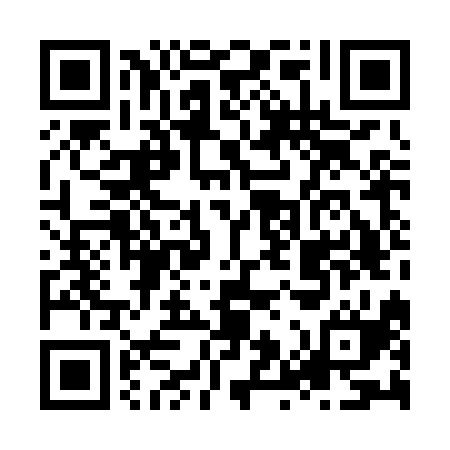 Ramadan times for Monkey Mia, AustraliaMon 11 Mar 2024 - Wed 10 Apr 2024High Latitude Method: NonePrayer Calculation Method: Muslim World LeagueAsar Calculation Method: ShafiPrayer times provided by https://www.salahtimes.comDateDayFajrSuhurSunriseDhuhrAsrIftarMaghribIsha11Mon5:075:076:2412:354:046:456:457:5812Tue5:085:086:2512:354:036:446:447:5713Wed5:085:086:2512:354:036:436:437:5614Thu5:095:096:2612:344:026:426:427:5515Fri5:095:096:2612:344:026:416:417:5416Sat5:105:106:2712:344:016:406:407:5217Sun5:115:116:2712:334:016:396:397:5118Mon5:115:116:2812:334:006:386:387:5019Tue5:125:126:2812:334:006:376:377:4920Wed5:125:126:2912:333:596:366:367:4821Thu5:135:136:2912:323:586:356:357:4722Fri5:135:136:3012:323:586:346:347:4623Sat5:145:146:3012:323:576:336:337:4524Sun5:145:146:3112:313:576:326:327:4425Mon5:155:156:3112:313:566:316:317:4326Tue5:155:156:3212:313:556:306:307:4127Wed5:165:166:3212:303:556:296:297:4028Thu5:165:166:3212:303:546:276:277:3929Fri5:175:176:3312:303:546:266:267:3830Sat5:175:176:3312:303:536:256:257:3731Sun5:175:176:3412:293:526:246:247:361Mon5:185:186:3412:293:526:236:237:352Tue5:185:186:3512:293:516:226:227:343Wed5:195:196:3512:283:506:216:217:334Thu5:195:196:3612:283:506:206:207:325Fri5:205:206:3612:283:496:196:197:316Sat5:205:206:3712:283:486:186:187:307Sun5:215:216:3712:273:486:176:177:298Mon5:215:216:3712:273:476:166:167:289Tue5:215:216:3812:273:466:156:157:2710Wed5:225:226:3812:263:466:146:147:26